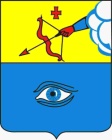 ПОСТАНОВЛЕНИЕ___22.03.2021__                                                                                   № __23/60__ г. ГлазовОб  утверждении Порядка получения документа, подтверждающего принятие решения о согласовании или об отказе в согласовании переустройства и (или) перепланировки помещения в многоквартирном доме в соответствии с условиями и порядком переустройства и перепланировки помещений в многоквартирном доме, расположенном на территории города ГлазоваНа основании Жилищного кодекса Российской Федерации, Федерального закона от 06.10.2003 № 131-ФЗ «Об общих принципах организации местного самоуправления в Российской Федерации», руководствуясь Уставом  муниципального образования «Город Глазов»,П О С Т А Н О В Л Я Ю:1. Утвердить прилагаемый Порядок получения документа, подтверждающего принятие решения о согласовании или об отказе в согласовании переустройства и (или) перепланировки помещения в многоквартирном доме в соответствии с условиями и порядком переустройства и перепланировки помещений в многоквартирном доме, расположенном на территории города Глазова.2. Настоящее постановление подлежит официальному опубликованию в средствах массовой информации. 3. Контроль за исполнением  настоящего возложить на заместителя Главы Администрации города Глазова по вопросам строительства, архитектуры и жилищно-коммунального хозяйства С.К.Блинова.Приложениек постановлению Администрации города Глазова от «22» _03_ 2021 г. №_23/60__Порядок получения документа, подтверждающего принятие решения о согласовании или об отказе в согласовании переустройства и (или) перепланировки помещения в многоквартирном доме в соответствии с условиями и порядком переустройства и перепланировки помещений в многоквартирном доме, расположенном на территории города Глазова1.1. Порядок получения документа, подтверждающего принятие решения о согласовании или об отказе в согласовании переустройства и (или) перепланировки помещения в многоквартирном доме в соответствии с условиями и порядком переустройства и перепланировки помещений в многоквартирном доме, расположенном на территории города Глазова (далее - Порядок)  разработан в соответствии с Жилищным кодексом Российской Федерации, постановлением Правительства Российской Федерации от 28.04.2005 № 266  «Об утверждении формы заявления о переустройстве и (или) перепланировке жилого помещения и формы документа, подтверждающего принятие решения о согласовании переустройства и (или) перепланировки жилого помещения», постановлением Правительства от 06.05.2011 № 354 «О предоставлении коммунальных услуг собственникам и пользователям помещений в многоквартирных домах и жилых домов».1.2. Для целей Порядка используются следующие понятия и определения.К помещениям многоквартирного дома относятся жилые и нежилые помещения.К жилым помещениям относятся:- квартира, - часть квартиры;- комната.Квартира - структурно обособленное помещение в многоквартирном доме, обеспечивающее возможность прямого доступа к помещениям общего пользования в таком доме и состоящее из одной или нескольких комнат, а также помещений вспомогательного использования, предназначенных для удовлетворения гражданами бытовых и иных нужд, связанных с их проживанием в таком обособленном помещении.Комната - часть жилого дома или квартиры, предназначенная для использования в качестве места непосредственного проживания граждан в жилом доме или квартире.Нежилое помещение в многоквартирном доме - помещение в многоквартирном доме, указанное в проектной или технической документации на многоквартирный дом либо в электронном паспорте многоквартирного дома, которое не является жилым помещением и не включено в состав общего имущества собственников помещений в многоквартирном доме независимо от наличия отдельного входа или подключения (технологического присоединения) к внешним сетям инженерно-технического обеспечения, в том числе встроенные и пристроенные помещения.Понятия «переустройство помещения в многоквартирном доме» и «перепланировка помещения в многоквартирном доме» применяются в значениях, определенных Жилищным кодексом Российской Федерации.  	Заявитель – собственник помещения в многоквартирном доме или уполномоченное им лицо (далее - заявитель). 	К жилищным отношениям, связанным с ремонтом, переустройством и перепланировкой помещений в многоквартирном доме, использованием инженерного оборудования, предоставлением коммунальных услуг, внесением платы за коммунальные услуги, применяется соответствующее законодательство с учетом требований, установленных Жилищным Кодексом РФ.1.3. Переустройство и (или) перепланировка помещения в многоквартирном доме проводятся с соблюдением требований законодательства по согласованию с органом местного самоуправления (далее - орган, осуществляющий согласование) на основании принятого им решения.1.4. Уполномоченным органом, осуществляющим согласование, по месту нахождения переустраиваемого и (или) перепланируемого помещения в многоквартирном доме в городе Глазове является управление архитектуры и градостроительства Администрации города Глазова (далее - Управление).2. Условия и порядок переустройства и перепланировки помещений в многоквартирном доме, расположенном на территории города ГлазоваНа территории города Глазова установлен единый порядок проведения, согласования с органом, осуществляющим согласование, завершения работ по переустройству и (или)  перепланировке помещений в многоквартирном доме (как для жилых, так и для нежилых помещений):  2.1. Получение заявителем решения о согласовании по переустройству и (или)  перепланировке помещений в многоквартирном доме, либо решения об отказе в согласовании. 2.1.1. Заявитель обращается  в Управление c заявлением и прилагаемыми к нему документами  в порядке,  установленном разделом 3 настоящего Порядка. В случае  принятия  решения Управлением  об отказе в согласовании по переустройству и (или)  перепланировке помещений в многоквартирном доме последующие этапы не производятся2.1.2. Документ, подтверждающий принятие решения  о согласовании  переустройства и (или) перепланировки помещения является основанием для проведения переустройства и (или) перепланировки помещения в многоквартирном доме.2.2. Выполнение  работ по  переустройству и (или) перепланировки помещения в многоквартирном доме.Заявитель выполняет работы по  переустройству и (или) перепланировки помещения в многоквартирном доме в соответствии с  подготовленным и оформленным в установленном порядке проектом переустройства и (или) перепланировки переустраиваемого и (или) перепланируемого помещения в многоквартирном доме2.3. Завершение переустройства и перепланировки помещений в многоквартирном доме.2.3.1. Организация приемки выполненных работ осуществляется приемочной комиссией по завершению переустройства и (или) перепланировки помещения в многоквартирном доме (далее - Комиссия). 2.3.1.1. Комиссия является постоянно действующей и осуществляет приемку завершенных работ по переустройству и (или) перепланировке на основании обращения заявителя в Управление об окончании работ по перепланировке и (или) переустройству помещений в многоквартирном доме. 2.3.1.2. Положение о Комиссии и ее составе утверждается постановлением Администрации города Глазова. 2.3.1.3. Акт приемочной комиссии составляется в 2-х экземплярах, утверждается начальником Управления. Один экземпляр акта направляется специалистами Управления  в орган регистрации прав. Второй выдается Заявителю.3. Порядок получения документа, подтверждающего принятие решения о согласовании или об отказе в согласовании переустройства и (или) перепланировки помещения в многоквартирном домеПолучение документа, подтверждающего принятие решения о согласовании или об отказе в согласовании переустройства и (или) перепланировки помещения в многоквартирном доме осуществляется в  следующем  Порядке.3.1. Для проведения переустройства и (или) перепланировки помещения в многоквартирном доме  заявитель  в Управление непосредственно либо в Филиал «Глазовский» автономного учреждения «Многофункциональный центр предоставления государственных и муниципальных услуг Удмуртской Республики» (далее - МФЦ) представляет:1) заявление о переустройстве и (или) перепланировке по форме, утвержденной уполномоченным Правительством Российской Федерации федеральным органом исполнительной власти;2) правоустанавливающие документы на переустраиваемое и (или) перепланируемое помещение в многоквартирном доме (подлинники или засвидетельствованные в нотариальном порядке копии);3) подготовленный и оформленный в установленном порядке проект переустройства и (или) перепланировки переустраиваемого и (или) перепланируемого помещения в многоквартирном доме, а если переустройство и (или) перепланировка помещения в многоквартирном доме невозможны без присоединения к данному помещению части общего имущества в многоквартирном доме, также протокол общего собрания собственников помещений в многоквартирном доме о согласии всех собственников помещений в многоквартирном доме на такие переустройство и (или) перепланировку помещения в многоквартирном доме, предусмотренном частью 2 статьи 40 Жилищного Кодекса РФ;4) технический паспорт переустраиваемого и (или) перепланируемого помещения в многоквартирном доме;5) согласие в письменной форме всех членов семьи нанимателя (в том числе временно отсутствующих членов семьи нанимателя), занимающих переустраиваемое и (или) перепланируемое жилое помещение на основании договора социального найма (в случае, если заявителем является уполномоченный наймодателем на представление предусмотренных настоящим пунктом документов наниматель переустраиваемого и (или) перепланируемого жилого помещения по договору социального найма);6) заключение органа по охране памятников архитектуры, истории и культуры о допустимости проведения переустройства и (или) перепланировки помещения в многоквартирном доме, если такое помещение или дом, в котором оно находится, является памятником архитектуры, истории или культуры.3.2. Заявитель вправе не представлять документы, предусмотренные подпунктами 4 и 6 пункта 3.1. настоящего Порядка, а также в случае, если право на переустраиваемое и (или) перепланируемое помещение в многоквартирном доме зарегистрировано в Едином государственном реестре недвижимости, документы, предусмотренные подпунктом 2 пункта 3.1. настоящего Порядка. Для рассмотрения заявления о переустройстве и (или) перепланировке помещения в многоквартирном доме Управление запрашивает следующие документы (их копии или содержащиеся в них сведения), если они не были представлены заявителем по собственной инициативе:1) правоустанавливающие документы на переустраиваемое и (или) перепланируемое помещение в многоквартирном доме, если право на него зарегистрировано в Едином государственном реестре недвижимости;2) технический паспорт переустраиваемого и (или) перепланируемого помещения в многоквартирном доме;3) заключение органа по охране памятников архитектуры, истории и культуры о допустимости проведения переустройства и (или) перепланировки помещения в многоквартирном доме, если такое помещение или дом, в котором оно находится, является памятником архитектуры, истории или культуры.3.3. Управление не вправе требовать от заявителя представление других документов кроме документов, истребование которых у заявителя допускается в соответствии с пунктами 3.1 и 3.2. настоящего Порядка. Заявителю выдается расписка в получении от заявителя документов с указанием их перечня и даты их получения Управлением, а также с указанием перечня документов, которые будут получены по межведомственным запросам. В случае представления документов через МФЦ  расписка выдается указанным МФЦ. 3.4. Решение о согласовании или об отказе в согласовании принимается по результатам рассмотрения соответствующего заявления и иных представленных в соответствии с пунктами 3.1 и 3.2. настоящего Порядка документов Управлением, не позднее чем через сорок пять дней со дня представления в Управление документов, обязанность по представлению которых в соответствии с настоящим Порядком возложена на заявителя. В случае представления заявителем документов, указанных в пункте 3.1. настоящего Порядка, через МФЦ срок принятия решения о согласовании или об отказе в согласовании исчисляется со дня передачи МФЦ таких документов в Управление.Отказ в согласовании переустройства и (или) перепланировки помещения в многоквартирном доме допускается в случаях указанных в статье 27 Жилищного Кодекса РФ. 4. Последствия самовольного переустройства и (или) самовольной перепланировки помещения в многоквартирном доме4.1. Самовольными являются переустройство и (или) перепланировка помещения в многоквартирном доме, проведенные при отсутствии основания, предусмотренного частью 6 статьи 26 Жилищного Кодекса РФ , или с нарушением проекта переустройства и (или) перепланировки, представлявшегося в соответствии с пунктом 3 части 2 статьи 26 Жилищного Кодекса РФ.4.2. Самовольно переустроившее и (или) перепланировавшее помещение в многоквартирном доме лицо несет предусмотренную законодательством ответственность.Заместитель начальника управления архитектуры и градостроительства Администрации города Глазова                               Л.В. СалтыковаАдминистрация муниципального образования «Город Глазов» (Администрация города Глазова) «Глазкар» муниципал кылдытэтлэн Администрациез(Глазкарлэн Администрациез)Глава города ГлазоваС.Н. Коновалов